29.05.2017 г.					  		                         №  497О проведении муниципального этапа летнего фестиваля Всероссийского физкультурно-спортивного комплекса «Готов к труду и обороне» (ГТО).На основании положения о летнем Фестивале Всероссийского физкультурно-спортивного комплекса «Готов к труду и обороне» (ГТО), в целях развития массовой физической культуры и спорта, пропаганды здорового образа жизни, руководствуясь ст. 30, 35 Устава города Канска, ПОСТАНОВЛЯЮ: Отделу физической культуры, спорта и молодежной политики администрации г. Канска (О.В. Береснева), совместно с Муниципальным бюджетным учреждением «Физкультурно-спортивный комплекс «Текстильщик» (Л.И.Бакшеева), организовать и провести муниципальный этап летнего фестиваля Всероссийского физкультурно-спортивного комплекса «Готов к труду и обороне» (ГТО) (далее – соревнования) 27-28 мая 2017 года. Утвердить положение о проведении муниципального этапа летнего фестиваля Всероссийского физкультурно-спортивного комплекса «Готов к труду и обороне» согласно приложению 1 к настоящему постановлению.Рекомендовать КГБУЗ «Канская межрайонная больница» (В.А. Шиповалов) организовать медицинское обслуживание участников соревнований и населения в местах проведения соревнований.Отделу физической культуры, спорта и молодежной политики администрации города Канска (О.В. Береснева) уведомить:- отдел г. Канска управления ФСБ России по Красноярскому краю (С.Н. Николин), МКУ «Управление по делам ГО и ЧС администрации г. Канска» (В.И. Орлов) о проведении соревнований;- ФГКУ «10 отряд ФПС по Красноярскому краю» (А.В. Кравцов) организовать обеспечение пожарной безопасности при проведении соревнований.5. Опубликовать настоящее Постановление в газете «Канский вестник» и разместить на официальном сайте муниципального образования город Канск в сети Интернет.6. Контроль за исполнением настоящего Постановления возложить на заместителя главы города по социальной политике Н.И. Князеву.7. Постановление вступает в силу со дня подписания.Глава города Канска                                                                                  Н.Н. КачанПриложение № 1 к постановлениюадминистрации г. Канскаот  29.05.2017 г. № 497ПоложениеО проведении муниципального этапа летнего фестиваля Всероссийского физкультурно-спортивного комплекса «Готов к труду и обороне»           1. Общие положения	Муниципальный этап летнего фестиваля Всероссийского физкультурно-спортивного комплекса «Готов к труду и обороне» (далее – соревнования) проводится в соответствии с планом мероприятий по поэтапному внедрению Всероссийского физкультурно-спортивного комплекса «Готов к труду и обороне» в Красноярском крае на 2014-2017 годы, утвержденным распоряжением Губернатора Красноярского края от 01.08.2014 №364-рг, и календарным планом официальных физкультурных мероприятий и спортивных мероприятий Красноярского края на 2017год.	Целью проведения соревнования является вовлечение граждан к систематическим занятиям физкультурой и спортом.	Задачами соревнования являются:-популяризация комплекса ГТО среди населения;-пропаганда здорового образа жизни;-создание условий, мотивирующих к занятиям физической культурой и    спортом;-поощрение граждан, показавших лучшие результаты по выполнению нормативов и требований комплекса ГТО.          2. Места и сроки проведения.	Соревнования проводятся 27-28 мая 2017 года в городе Канске:	27 мая 2017г. – ФОК «Дельфин» -  плавание, стрельба, наклон вперед из положении стоя с прямыми ногами на гимнастической скамье, поднимание туловища из положения лежа на спине), начало в 10.00	28 мая 2017г. – стадион «Текстильщик» - сгибание и разгибание рук в упоре лежа на полу( количество раз за 3-4 минуты, подтягивание из виса на высокой перекладине ( количество раз за 3-4 минуты), прыжки в длину с места, метание мяча весом 150гр., бег 60, 100м, бег на 1500 м, бег на 2 км, бег на 3 км), начало в 10.00.Главный судья соревнований: Чубыкин В.А.Главный секретарь: Колодезная Т.Л.         3. Участники соревнований:	К участию в соревнованиях допускаются участники III-IV и  VII-IX возрастных ступеней комплекса ГТО, прошедшие регистрацию на сайте www.gto.ru и получившие  УИН (уникальный идентификационный номер), при наличии допуска врача или медицинской справки о состоянии здоровья, выданной по месту жительства. 4. Условия проведения:	 В  соревнованиях участник выполняет виды испытаний комплекса ГТО в своей возрастной ступени. Выполнение нормативов комплекса ГТО среди участников проводится в соответствии с методическими рекомендациями по тестированию населения в рамках комплекса ГТО.            5. Подведение итогов:	По результатам соревнований будет сформирована сборная команда для участия во II этапе летнего Фестиваля ГТО, который пройдет с 1 июня по 4 июня 2017г. в г.Красноярске.           6. Награждение:	Победители и призеры соревнований награждаются грамотами и медалями.          7. Финансовые условия фестиваля.	МБУ «ФСК «Текстильщик» несет финансовые расходы, связанные с проведением соревнований и награждением победителей и призеров.           8. Подача заявок на участие и судейство.	Заявки на участие подаются главному судье в день проведения соревнований согласно форме:	Судейство соревнований осуществляется силами ФСК «Текстильщик».            9. Обеспечение безопасности участников.	Места проведения соревнований должны отвечать требованиям соответствующих нормативных правовых актов, действующих на территории Российской Федерации, Красноярского края по обеспечению общественного порядка и безопасности участников.	Данное положение является официальным приглашением для Всех желающих принять участие.Начальник Отдела ФКСиМП                                                        О.В. Береснева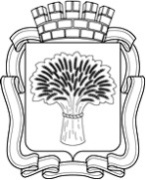 Российская ФедерацияАдминистрация города Канска
Красноярского краяПОСТАНОВЛЕНИЕРоссийская ФедерацияАдминистрация города Канска
Красноярского краяПОСТАНОВЛЕНИЕРоссийская ФедерацияАдминистрация города Канска
Красноярского краяПОСТАНОВЛЕНИЕРоссийская ФедерацияАдминистрация города Канска
Красноярского краяПОСТАНОВЛЕНИЕРоссийская ФедерацияАдминистрация города Канска
Красноярского краяПОСТАНОВЛЕНИЕ№пп Фамилия, имя, отчество УИН Ступень 1 